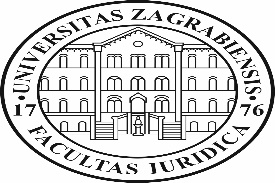 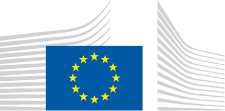 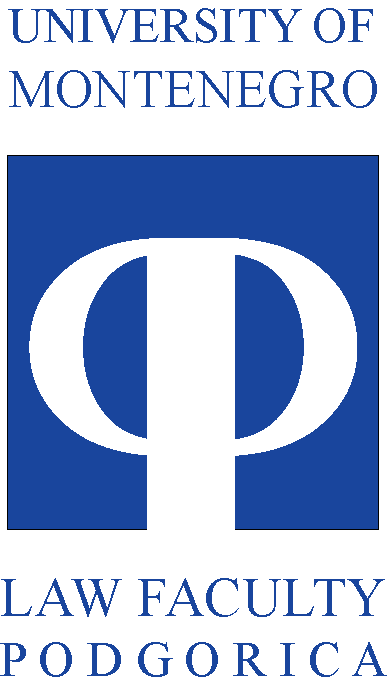 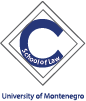 __________________________________CABUFAL  -  MB Meeting in Zagreb -Capacity Building of teaching staff of the FoL and non-academic partners Agenda Venue Faculty of Law University of ZagrebAddress: Trg Republike Hrvatske 14Hotel recommendations Hotel Palace ****Address: Trg Josipa Jurja Strossmayera 10http://palace.hr/en/Situated in the city center, 10-minute walk from Faculty of LawHotel Dubrovnik  ****Address: Gajeva 1https://hotel-dubrovnik.hr/Situated in the very heart of the city, on the main square, 5-minute walk from Faculty of LawHotel Panorama ****Address: Trg Krešimira Ćosića 9http://www.panorama-zagreb.com/homepageSituated app. 2 km from the Faculty of Law, public transportation or taxi neededWednesday, 27 February 2019Arrival of the participants Thursday, 28 February 2019Breakfast at the hotel 10.00 – 10.30 Welcome and presentation of the Faculty of Law University of ZagrebVice dean Prof. dr Marko JurićAssist. Prof. dr Mihovil Skarica10.30 – 11.00Financial aspects of CABUFAL Dr Nikola Dozic11.00 – 11.30                                    Coffee break11.30 – 12.00CABUFAL overall Performance  Prof. dr Aneta Spaic 12:00 – 13.30Discussion about CABUFAL specific packages. Best practices in teaching EU law/Publishing…Refreshment of the curriculum/Faculty of Law proposal for the Senate verificationPast and future activities  Activities planning in 2019:                             MB in London    -     June 7, 2019                             QCB in Podgorica -  September 23, 201913:30 – 14:00Consortium partners positions   - financial and other aspects of their CABUFAL positions14:00 – 14:30Tour de Faculty of Law 14:30 – 17:00 Lunch Friday, 1 March 2019  Departure